Demande à adresser à Mme la Directrice générale des servicesÀ l’adresse courriel :  dgs@univ-perp.fr Fiche de renseignement d’un événement*(Interne)Nécessitant un accord préalable de la Présidence* pour l’autorisation, la demande doit être faite 1 mois ½ avant l’événement. Nom de la structure (Service, UFR ou Institut, laboratoire) : Date de l’événement (indiquer le jour de lundi à samedi) 	:Heure :			             Lieu : Nom du demandeur : N° de téléphone : Courriel : Le demandeur désigné ci-dessus s’engage à :- Respecter le règlement intérieur de l’UPVD   (disponible sur l’intranet)  : https://intranet.univ-perp.fr/documentations/1442- Veiller à la sécurité des personnes et des biens durant la manifestation au regard des consignes vigipirate « alerte attentat » (disponible sur le site internet UPVD)- Effectuer le nettoyage et la remise en ordre des locauxDESCRIPTION PRECISE DU PROJET POUR LEQUEL EST FORMULEE LA DEMANDENom des intervenants : Statuts : Type de manifestation (Conférence/débat – table ronde – forum – remise de diplômes - thèse …) Ouvert au public autre que la communauté universitaire :  oui* / nonBoisson et/ou collation :  oui* / nonThème : Listez tous les intervenants et statuts correspondants. EFFECTIFS :Public visé (donner approximativement le nombre de personnes attendues) :Précisez les modalités de promotion de l’évènement (ex : sur invitation, réseaux sociaux, liste de diffusion…) et les mesures de contrôle des personnes conviées envisagées : BESOINS : Lieu : (cochez les cases et précisez le lieu, le thème et l’horaire)Equipement audio-vidéo (cochez les cases et précisez le nombre, le lieu) : 	Vidéoprojecteur : …	Micro : …	Captation (sous réserve d’accord)Mobilier (cochez les cases et précisez le nombre, le lieu, OUVERTURE TICKET OBLIGATOIRE) : 	Tables : …	Bancs : …	Grilles : …	Chapiteau : non autoriséCommunication : (cochez les cases et précisez si nécessaire)	Matériel (pupitres, flammes, roll’up, …) : …	Conception d’outils de communication * (affiches, flyers, programme …)Publication dans la newsletter agenda*Merci de faire parvenir les éléments à mettre en page (textes, photos, logo) à sec-comm@univ-perp.fr 
1 mois 1/2 avant la manifestation                 Partie réservée à l’administration de l’UPVD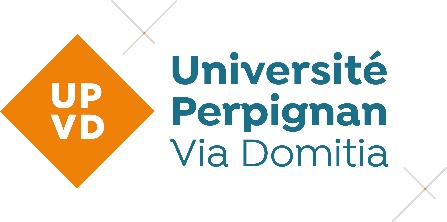 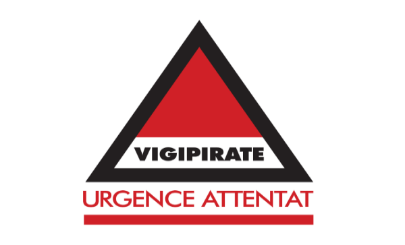 	Etudiants : …….     Personnels de l’université : ………	Extérieurs : 	Pinède : non autorisée	Salle : Amphi :                      Place centrale :  non autoriséeMailly – salle des Actes :Hall :Salle de cours :          Autre :  VALIDATION de la PRESIDENCEVALIDATION de la PRESIDENCEDate :Captation : oui nonDIFFUSION par la DGSDIFFUSION par la DGSObservations : Date :Observations : Date :(après avis, le cas échéant, des services de sécurité, Maintenance immobilière, Pl@tinium ou communication)(après avis, le cas échéant, des services de sécurité, Maintenance immobilière, Pl@tinium ou communication)Observations Observations 